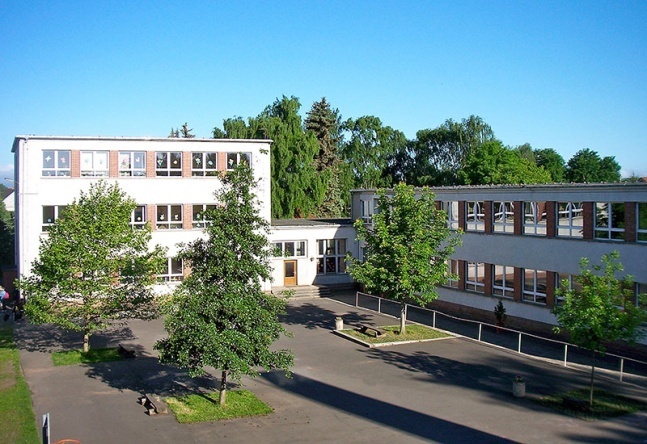 Schuljahr 2018/19Unser Unterrichtsprinzip: „Jedes Kind kann in dieser Welt so bestehen, wie es ist!“der Unterricht im Klassenverband unter Einbeziehung offener Unterrichtsformender Umgang mit dem Computer im MedienraumAngebot: Englisch ab Klasse 1 als Angebotslernenmusikalische FörderungHandarbeit (einmal die Woche)SportförderunterrichtBenutzung der Schulbibliothek während und nach dem Unterricht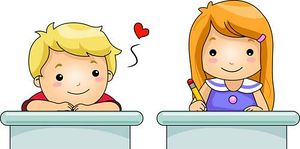 Die individuelle Förderung der Schüler erfolgt auf vielfältige Weise: Durch Binnendifferenzierung im UnterrichtFörderstunden in den Fächern Deutsch, Mathematik und DaZHausaufgabenbetreuung direkt nach der Schule im Hort und durch sonderpädagogische FachkräfteBegleitung im Unterricht bei Bedarf durch das FörderzentrumBetreuung bei psychischen und physischen Handicaps durch SchulbegleiterIndividuelle physiotherapeutische Begleitung Für das Erlernen sozialer Kompetenzen und das Projekt Gewaltprävention stehen Programme wieBewegte Grundschule und gesunde Lebensweise durch Unterstützung der AnGelRückenschule durch Physiotherapeuten und ElternSexualerziehung durch das GesundheitsamtKooperationsvereinbarungen mit der Kita und verschiedenen Vereinen des Ortes und des Förderzentrums Albert SchweitzerDadurch lernen die Grundschüler von Anfang an den Umgang miteinander und die Möglichkeiten einer bewussten Lebensweise.Vor Beginn des Unterrichtes und direkt danach können die Schüler bis in den Nachmittag folgende Betreuungsangebote nutzen:Hortbetreuungan Freizeitangeboten des Hortes teilnehmen (z.B. Line Dance und kreative Beschäftigung )zur Hausaufgabenhilfe gehen Schüler mit pädagogischem Förderbedarf durch SPFJährlich finden nachfolgende Veranstaltungen statt:Sport: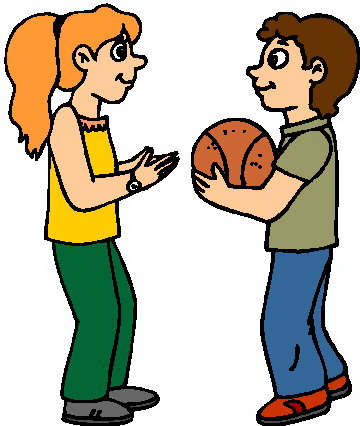 FitnesstagSchwimmwettbewerb während es UnterrichtesBundesjugendspieleein schulinterner Turn- und SpieltagCrosslauf auf KreisebeneZwei-Felder-Ball auf KreisebeneGrundschultag auf KreisebeneHallenmeisterschaften auf KreisebeneVeranstaltungen im Laufe des Schuljahres:Faschingsfeier am RosenmontagProjekttage in Zusammenarbeit mit den Eltern und der AnGelFahrradprüfung im 4. SchuljahrKlassenfahrt im 4. SchuljahrKlasseninterne Ausflüge (z.B. Besuch eines Weihnachtsmärchens, des Kinos, eines Museums, Wandertage)Weihnachtsfeier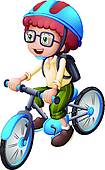 Besuch des TheatersGemeinsamer SchulausflugProjekte in naher Zukunft:Pflege des TeichesTanzprojekt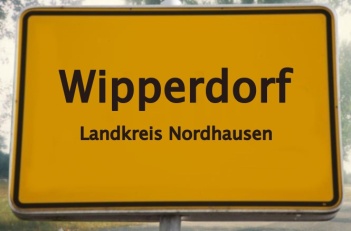 